Devoirs et leçons 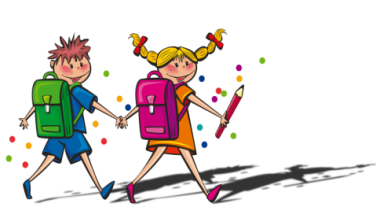 du 24 avril au 1er mai 2023605DevoirsMatérielLeçonsMatérielOBLIGATOIRESOBLIGATOIRESOBLIGATOIRESOBLIGATOIRESOBLIGATOIRESCercle de lecture Compléter parties 1 et 2Carnet cercle de lectureVocabulaire : Semaine 28Liste de mots – Au programme en françaisCercle de lecture Compléter la quatrième partieCarnet cercle de lectureTables : 1 à 12 (+, -, x, ÷)AgendaLes règles de position p. 19Homophones ce ou se p. 31Cahier Au ProgrammeGrammaire : Les règles de position, homophones ce ou secahier Au programme en françaisConsolidation Prest-math : Thème Un boulot pour l’été p. 3 et 4D-T mathMath : Lexique p. 81 à 84Lexique mathDates importantes : 17 avril 1982D-T d’univers socialConjugaison :  Pyramide de verbes Palier 6 Semaine 5D-T Pyramide de conjugaisonTravailler sur le projet d’histoireD-T d’univers socialSignature : Examen d’histoireTest de grammaireNous avons besoin de boîtes de mouchoirsSignature : Examen d’histoireTest de grammaireNous avons besoin de boîtes de mouchoirsFACULTATIFSFACULTATIFSFACULTATIFSSignature : Examen d’histoireTest de grammaireNous avons besoin de boîtes de mouchoirsSignature : Examen d’histoireTest de grammaireNous avons besoin de boîtes de mouchoirsExercices Netmaths envoyés le 24 avrilOrdinateurSignature : Examen d’histoireTest de grammaireNous avons besoin de boîtes de mouchoirsSignature : Examen d’histoireTest de grammaireNous avons besoin de boîtes de mouchoirsLes as de l’info :  regarde un vidéo, écoute un balado, lis un article ou fait le quiz de la semaineOrdinateurSignature : Examen d’histoireTest de grammaireNous avons besoin de boîtes de mouchoirsSignature : Examen d’histoireTest de grammaireNous avons besoin de boîtes de mouchoirsMaria (vendredi)Maria (vendredi)Maria (vendredi)SCIENCESARTSECR